MINISTERE DE L’ENSEIGNEMENT SUPERIEUR, DE LA RECHERCHE ET DE L’INNOVATION
………………
SECRETARIAT GENERAL
………………
FONDS NATIONAL DE LA RECHERCHE ET DE
L’INNOVATION POUR LE DEVELOPPEMENTMINISTERE DE L’ENSEIGNEMENT SUPERIEUR, DE LA RECHERCHE ET DE L’INNOVATION
………………
SECRETARIAT GENERAL
………………
FONDS NATIONAL DE LA RECHERCHE ET DE
L’INNOVATION POUR LE DEVELOPPEMENTMINISTERE DE L’ENSEIGNEMENT SUPERIEUR, DE LA RECHERCHE ET DE L’INNOVATION
………………
SECRETARIAT GENERAL
………………
FONDS NATIONAL DE LA RECHERCHE ET DE
L’INNOVATION POUR LE DEVELOPPEMENTMINISTERE DE L’ENSEIGNEMENT SUPERIEUR, DE LA RECHERCHE ET DE L’INNOVATION
………………
SECRETARIAT GENERAL
………………
FONDS NATIONAL DE LA RECHERCHE ET DE
L’INNOVATION POUR LE DEVELOPPEMENTMINISTERE DE L’ENSEIGNEMENT SUPERIEUR, DE LA RECHERCHE ET DE L’INNOVATION
………………
SECRETARIAT GENERAL
………………
FONDS NATIONAL DE LA RECHERCHE ET DE
L’INNOVATION POUR LE DEVELOPPEMENTMINISTERE DE L’ENSEIGNEMENT SUPERIEUR, DE LA RECHERCHE ET DE L’INNOVATION
………………
SECRETARIAT GENERAL
………………
FONDS NATIONAL DE LA RECHERCHE ET DE
L’INNOVATION POUR LE DEVELOPPEMENTMINISTERE DE L’ENSEIGNEMENT SUPERIEUR, DE LA RECHERCHE ET DE L’INNOVATION
………………
SECRETARIAT GENERAL
………………
FONDS NATIONAL DE LA RECHERCHE ET DE
L’INNOVATION POUR LE DEVELOPPEMENTMINISTERE DE L’ENSEIGNEMENT SUPERIEUR, DE LA RECHERCHE ET DE L’INNOVATION
………………
SECRETARIAT GENERAL
………………
FONDS NATIONAL DE LA RECHERCHE ET DE
L’INNOVATION POUR LE DEVELOPPEMENTMINISTERE DE L’ENSEIGNEMENT SUPERIEUR, DE LA RECHERCHE ET DE L’INNOVATION
………………
SECRETARIAT GENERAL
………………
FONDS NATIONAL DE LA RECHERCHE ET DE
L’INNOVATION POUR LE DEVELOPPEMENTMINISTERE DE L’ENSEIGNEMENT SUPERIEUR, DE LA RECHERCHE ET DE L’INNOVATION
………………
SECRETARIAT GENERAL
………………
FONDS NATIONAL DE LA RECHERCHE ET DE
L’INNOVATION POUR LE DEVELOPPEMENTMINISTERE DE L’ENSEIGNEMENT SUPERIEUR, DE LA RECHERCHE ET DE L’INNOVATION
………………
SECRETARIAT GENERAL
………………
FONDS NATIONAL DE LA RECHERCHE ET DE
L’INNOVATION POUR LE DEVELOPPEMENT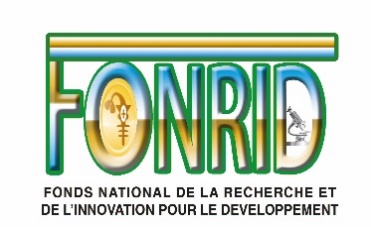 BURKINA FASOUnité - Progrès - JusticeBURKINA FASOUnité - Progrès - JusticeBURKINA FASOUnité - Progrès - JusticeBURKINA FASOUnité - Progrès - JusticeBURKINA FASOUnité - Progrès - JusticeBURKINA FASOUnité - Progrès - JusticeBURKINA FASOUnité - Progrès - JusticeBURKINA FASOUnité - Progrès - JusticeBURKINA FASOUnité - Progrès - JusticeNote conceptuelle du projet (NCP) d’innovationNote conceptuelle du projet (NCP) d’innovationNote conceptuelle du projet (NCP) d’innovationNote conceptuelle du projet (NCP) d’innovationNote conceptuelle du projet (NCP) d’innovationNote conceptuelle du projet (NCP) d’innovationNote conceptuelle du projet (NCP) d’innovationNote conceptuelle du projet (NCP) d’innovationNote conceptuelle du projet (NCP) d’innovationNote conceptuelle du projet (NCP) d’innovationNote conceptuelle du projet (NCP) d’innovationNote conceptuelle du projet (NCP) d’innovationNote conceptuelle du projet (NCP) d’innovationNote conceptuelle du projet (NCP) d’innovationNote conceptuelle du projet (NCP) d’innovationNote conceptuelle du projet (NCP) d’innovationNote conceptuelle du projet (NCP) d’innovationNote conceptuelle du projet (NCP) d’innovationNote conceptuelle du projet (NCP) d’innovationNote conceptuelle du projet (NCP) d’innovationNote conceptuelle du projet (NCP) d’innovationNote conceptuelle du projet (NCP) d’innovationNote conceptuelle du projet (NCP) d’innovationNote conceptuelle du projet (NCP) d’innovationNote conceptuelle du projet (NCP) d’innovationNote conceptuelle du projet (NCP) d’innovationNote conceptuelle du projet (NCP) d’innovationRéférence de l'appelRéférence de l'appelRéférence de l'appelRéférence de l'appelRéférence de l'appelRéférence de l'appelRéférence de l'appelRéférence de l'appelFORMULAIRE DE CANDIDATUREFORMULAIRE DE CANDIDATUREFORMULAIRE DE CANDIDATUREFORMULAIRE DE CANDIDATUREFORMULAIRE DE CANDIDATUREFORMULAIRE DE CANDIDATUREFORMULAIRE DE CANDIDATUREFORMULAIRE DE CANDIDATUREFORMULAIRE DE CANDIDATUREFORMULAIRE DE CANDIDATUREFORMULAIRE DE CANDIDATUREFORMULAIRE DE CANDIDATUREFORMULAIRE DE CANDIDATUREFORMULAIRE DE CANDIDATUREFORMULAIRE DE CANDIDATUREFORMULAIRE DE CANDIDATUREFORMULAIRE DE CANDIDATUREFORMULAIRE DE CANDIDATUREFORMULAIRE DE CANDIDATUREFORMULAIRE DE CANDIDATUREFORMULAIRE DE CANDIDATUREFORMULAIRE DE CANDIDATUREFORMULAIRE DE CANDIDATUREFORMULAIRE DE CANDIDATUREFORMULAIRE DE CANDIDATUREFORMULAIRE DE CANDIDATUREFORMULAIRE DE CANDIDATUREI. Identification du projetI. Identification du projetI. Identification du projetI. Identification du projetI. Identification du projetI. Identification du projetI. Identification du projetI. Identification du projetI. Identification du projetI. Identification du projetI. Identification du projetI. Identification du projetI. Identification du projetI. Identification du projetI. Identification du projetI. Identification du projetI. Identification du projetI. Identification du projetI. Identification du projetI. Identification du projetI. Identification du projetI. Identification du projetI. Identification du projetI. Identification du projetI. Identification du projetI. Identification du projetI. Identification du projetSciences exactes et appliquées ou Sciences humaines et socialesSciences exactes et appliquées ou Sciences humaines et socialesSciences exactes et appliquées ou Sciences humaines et socialesSciences exactes et appliquées ou Sciences humaines et socialesSciences exactes et appliquées ou Sciences humaines et socialesSciences exactes et appliquées ou Sciences humaines et socialesSciences exactes et appliquées ou Sciences humaines et socialesSciences exactes et appliquées ou Sciences humaines et socialesTitre complet du projet d’innovationTitre complet du projet d’innovationTitre complet du projet d’innovationTitre complet du projet d’innovationTitre complet du projet d’innovationTitre complet du projet d’innovationTitre complet du projet d’innovationTitre complet du projet d’innovationDomaine (à préciser selon l’appel)Domaine (à préciser selon l’appel)Domaine (à préciser selon l’appel)Domaine (à préciser selon l’appel)Domaine (à préciser selon l’appel)Domaine (à préciser selon l’appel)Domaine (à préciser selon l’appel)Domaine (à préciser selon l’appel)Objectif global/principal (à préciser selon l’appel)Objectif global/principal (à préciser selon l’appel)Objectif global/principal (à préciser selon l’appel)Objectif global/principal (à préciser selon l’appel)Objectif global/principal (à préciser selon l’appel)Objectif global/principal (à préciser selon l’appel)Objectif global/principal (à préciser selon l’appel)Objectif global/principal (à préciser selon l’appel)Thématique (s) (à préciser selon l’appel)Thématique (s) (à préciser selon l’appel)Thématique (s) (à préciser selon l’appel)Thématique (s) (à préciser selon l’appel)Thématique (s) (à préciser selon l’appel)Thématique (s) (à préciser selon l’appel)Thématique (s) (à préciser selon l’appel)Thématique (s) (à préciser selon l’appel)Durée du projet (en mois)Durée du projet (en mois)Durée du projet (en mois)Durée du projet (en mois)Durée du projet (en mois)Durée du projet (en mois)Durée du projet (en mois)Durée du projet (en mois)Zone (s) d'interventionZone (s) d'interventionZone (s) d'interventionZone (s) d'interventionZone (s) d'interventionZone (s) d'interventionZone (s) d'interventionZone (s) d'interventionBénéficiaires potentielsBénéficiaires potentielsBénéficiaires potentielsBénéficiaires potentielsBénéficiaires potentielsBénéficiaires potentielsBénéficiaires potentielsBénéficiaires potentielsCoût global du projet (en Francs CFA)Coût global du projet (en Francs CFA)Coût global du projet (en Francs CFA)Coût global du projet (en Francs CFA)Coût global du projet (en Francs CFA)Coût global du projet (en Francs CFA)Coût global du projet (en Francs CFA)Coût global du projet (en Francs CFA)Part contributive (en Francs CFA)Part contributive (en Francs CFA)Part contributive (en Francs CFA)Part contributive (en Francs CFA)Part contributive (en Francs CFA)Part contributive (en Francs CFA)Part contributive (en Francs CFA)Part contributive (en Francs CFA)Co-financement (en Francs CFA)Co-financement (en Francs CFA)Co-financement (en Francs CFA)Co-financement (en Francs CFA)Co-financement (en Francs CFA)Co-financement (en Francs CFA)Co-financement (en Francs CFA)Co-financement (en Francs CFA)Montant  demandé au FONRID (en Francs CFA)Montant  demandé au FONRID (en Francs CFA)Montant  demandé au FONRID (en Francs CFA)Montant  demandé au FONRID (en Francs CFA)Montant  demandé au FONRID (en Francs CFA)Montant  demandé au FONRID (en Francs CFA)Montant  demandé au FONRID (en Francs CFA)Montant  demandé au FONRID (en Francs CFA)Nom de la Institution et structure porteusesNom de la Institution et structure porteusesNom de la Institution et structure porteusesNom de la Institution et structure porteusesNom de la Institution et structure porteusesNom de la Institution et structure porteusesNom de la Institution et structure porteusesNom de la Institution et structure porteusesNom et prénom de l’investigateur principalNom et prénom de l’investigateur principalNom et prénom de l’investigateur principalNom et prénom de l’investigateur principalNom et prénom de l’investigateur principalNom et prénom de l’investigateur principalNom et prénom de l’investigateur principalNom et prénom de l’investigateur principalDomaine (CTS CAMES) du principal investigateur « s’il y’a lieu »Domaine (CTS CAMES) du principal investigateur « s’il y’a lieu »Domaine (CTS CAMES) du principal investigateur « s’il y’a lieu »Domaine (CTS CAMES) du principal investigateur « s’il y’a lieu »Domaine (CTS CAMES) du principal investigateur « s’il y’a lieu »Domaine (CTS CAMES) du principal investigateur « s’il y’a lieu »Domaine (CTS CAMES) du principal investigateur « s’il y’a lieu »Domaine (CTS CAMES) du principal investigateur « s’il y’a lieu »Si projet déjà soumis au FONRID préciser la référence de l’appelSi projet déjà soumis au FONRID préciser la référence de l’appelSi projet déjà soumis au FONRID préciser la référence de l’appelSi projet déjà soumis au FONRID préciser la référence de l’appelSi projet déjà soumis au FONRID préciser la référence de l’appelSi projet déjà soumis au FONRID préciser la référence de l’appelSi projet déjà soumis au FONRID préciser la référence de l’appelSi projet déjà soumis au FONRID préciser la référence de l’appelII. Résumé du projetII. Résumé du projetII. Résumé du projetII. Résumé du projetII. Résumé du projetII. Résumé du projetII. Résumé du projetII. Résumé du projetII. Résumé du projetII. Résumé du projetII. Résumé du projetII. Résumé du projetII. Résumé du projetII. Résumé du projetII. Résumé du projetII. Résumé du projetII. Résumé du projetII. Résumé du projetII. Résumé du projetII. Résumé du projetII. Résumé du projetII. Résumé du projetII. Résumé du projetII. Résumé du projetII. Résumé du projetII. Résumé du projetII. Résumé du projetII.1. Que voulez-vous faire ? (50 mots maximum)II.1. Que voulez-vous faire ? (50 mots maximum)II.1. Que voulez-vous faire ? (50 mots maximum)II.1. Que voulez-vous faire ? (50 mots maximum)II.1. Que voulez-vous faire ? (50 mots maximum)II.1. Que voulez-vous faire ? (50 mots maximum)II.1. Que voulez-vous faire ? (50 mots maximum)II.1. Que voulez-vous faire ? (50 mots maximum)II.1. Que voulez-vous faire ? (50 mots maximum)II.1. Que voulez-vous faire ? (50 mots maximum)II.1. Que voulez-vous faire ? (50 mots maximum)II.1. Que voulez-vous faire ? (50 mots maximum)II.1. Que voulez-vous faire ? (50 mots maximum)II.1. Que voulez-vous faire ? (50 mots maximum)II.1. Que voulez-vous faire ? (50 mots maximum)II.1. Que voulez-vous faire ? (50 mots maximum)II.1. Que voulez-vous faire ? (50 mots maximum)II.1. Que voulez-vous faire ? (50 mots maximum)II.1. Que voulez-vous faire ? (50 mots maximum)II.1. Que voulez-vous faire ? (50 mots maximum)II.1. Que voulez-vous faire ? (50 mots maximum)II.1. Que voulez-vous faire ? (50 mots maximum)II.1. Que voulez-vous faire ? (50 mots maximum)II.1. Que voulez-vous faire ? (50 mots maximum)II.1. Que voulez-vous faire ? (50 mots maximum)II.1. Que voulez-vous faire ? (50 mots maximum)II.1. Que voulez-vous faire ? (50 mots maximum)II.2. Pourquoi voulez-vous le faire ?  (35 mots maximum)II.2. Pourquoi voulez-vous le faire ?  (35 mots maximum)II.2. Pourquoi voulez-vous le faire ?  (35 mots maximum)II.2. Pourquoi voulez-vous le faire ?  (35 mots maximum)II.2. Pourquoi voulez-vous le faire ?  (35 mots maximum)II.2. Pourquoi voulez-vous le faire ?  (35 mots maximum)II.2. Pourquoi voulez-vous le faire ?  (35 mots maximum)II.2. Pourquoi voulez-vous le faire ?  (35 mots maximum)II.2. Pourquoi voulez-vous le faire ?  (35 mots maximum)II.2. Pourquoi voulez-vous le faire ?  (35 mots maximum)II.2. Pourquoi voulez-vous le faire ?  (35 mots maximum)II.2. Pourquoi voulez-vous le faire ?  (35 mots maximum)II.2. Pourquoi voulez-vous le faire ?  (35 mots maximum)II.2. Pourquoi voulez-vous le faire ?  (35 mots maximum)II.2. Pourquoi voulez-vous le faire ?  (35 mots maximum)II.2. Pourquoi voulez-vous le faire ?  (35 mots maximum)II.2. Pourquoi voulez-vous le faire ?  (35 mots maximum)II.2. Pourquoi voulez-vous le faire ?  (35 mots maximum)II.2. Pourquoi voulez-vous le faire ?  (35 mots maximum)II.2. Pourquoi voulez-vous le faire ?  (35 mots maximum)II.2. Pourquoi voulez-vous le faire ?  (35 mots maximum)II.2. Pourquoi voulez-vous le faire ?  (35 mots maximum)II.2. Pourquoi voulez-vous le faire ?  (35 mots maximum)II.2. Pourquoi voulez-vous le faire ?  (35 mots maximum)II.2. Pourquoi voulez-vous le faire ?  (35 mots maximum)II.2. Pourquoi voulez-vous le faire ?  (35 mots maximum)II.2. Pourquoi voulez-vous le faire ?  (35 mots maximum)II.3. Comment voulez- vous le faire ?  (35 mots maximum)II.3. Comment voulez- vous le faire ?  (35 mots maximum)II.3. Comment voulez- vous le faire ?  (35 mots maximum)II.3. Comment voulez- vous le faire ?  (35 mots maximum)II.3. Comment voulez- vous le faire ?  (35 mots maximum)II.3. Comment voulez- vous le faire ?  (35 mots maximum)II.3. Comment voulez- vous le faire ?  (35 mots maximum)II.3. Comment voulez- vous le faire ?  (35 mots maximum)II.3. Comment voulez- vous le faire ?  (35 mots maximum)II.3. Comment voulez- vous le faire ?  (35 mots maximum)II.3. Comment voulez- vous le faire ?  (35 mots maximum)II.3. Comment voulez- vous le faire ?  (35 mots maximum)II.3. Comment voulez- vous le faire ?  (35 mots maximum)II.3. Comment voulez- vous le faire ?  (35 mots maximum)II.3. Comment voulez- vous le faire ?  (35 mots maximum)II.3. Comment voulez- vous le faire ?  (35 mots maximum)II.3. Comment voulez- vous le faire ?  (35 mots maximum)II.3. Comment voulez- vous le faire ?  (35 mots maximum)II.3. Comment voulez- vous le faire ?  (35 mots maximum)II.3. Comment voulez- vous le faire ?  (35 mots maximum)II.3. Comment voulez- vous le faire ?  (35 mots maximum)II.3. Comment voulez- vous le faire ?  (35 mots maximum)II.3. Comment voulez- vous le faire ?  (35 mots maximum)II.3. Comment voulez- vous le faire ?  (35 mots maximum)II.3. Comment voulez- vous le faire ?  (35 mots maximum)II.3. Comment voulez- vous le faire ?  (35 mots maximum)II.3. Comment voulez- vous le faire ?  (35 mots maximum)III. ProblématiqueIII.1. Quel est le problème central auquel répond l’innovation (35 mots maximum)III. ProblématiqueIII.1. Quel est le problème central auquel répond l’innovation (35 mots maximum)III. ProblématiqueIII.1. Quel est le problème central auquel répond l’innovation (35 mots maximum)III. ProblématiqueIII.1. Quel est le problème central auquel répond l’innovation (35 mots maximum)III. ProblématiqueIII.1. Quel est le problème central auquel répond l’innovation (35 mots maximum)III. ProblématiqueIII.1. Quel est le problème central auquel répond l’innovation (35 mots maximum)III. ProblématiqueIII.1. Quel est le problème central auquel répond l’innovation (35 mots maximum)III. ProblématiqueIII.1. Quel est le problème central auquel répond l’innovation (35 mots maximum)III. ProblématiqueIII.1. Quel est le problème central auquel répond l’innovation (35 mots maximum)III. ProblématiqueIII.1. Quel est le problème central auquel répond l’innovation (35 mots maximum)III. ProblématiqueIII.1. Quel est le problème central auquel répond l’innovation (35 mots maximum)III. ProblématiqueIII.1. Quel est le problème central auquel répond l’innovation (35 mots maximum)III. ProblématiqueIII.1. Quel est le problème central auquel répond l’innovation (35 mots maximum)III. ProblématiqueIII.1. Quel est le problème central auquel répond l’innovation (35 mots maximum)III. ProblématiqueIII.1. Quel est le problème central auquel répond l’innovation (35 mots maximum)III. ProblématiqueIII.1. Quel est le problème central auquel répond l’innovation (35 mots maximum)III. ProblématiqueIII.1. Quel est le problème central auquel répond l’innovation (35 mots maximum)III. ProblématiqueIII.1. Quel est le problème central auquel répond l’innovation (35 mots maximum)III. ProblématiqueIII.1. Quel est le problème central auquel répond l’innovation (35 mots maximum)III. ProblématiqueIII.1. Quel est le problème central auquel répond l’innovation (35 mots maximum)III. ProblématiqueIII.1. Quel est le problème central auquel répond l’innovation (35 mots maximum)III. ProblématiqueIII.1. Quel est le problème central auquel répond l’innovation (35 mots maximum)III. ProblématiqueIII.1. Quel est le problème central auquel répond l’innovation (35 mots maximum)III. ProblématiqueIII.1. Quel est le problème central auquel répond l’innovation (35 mots maximum)III. ProblématiqueIII.1. Quel est le problème central auquel répond l’innovation (35 mots maximum)III. ProblématiqueIII.1. Quel est le problème central auquel répond l’innovation (35 mots maximum)III. ProblématiqueIII.1. Quel est le problème central auquel répond l’innovation (35 mots maximum)III.2. Qu'est ce qui a été déjà fait par rapport à cette innovation ? (75 mots maximum)III.2. Qu'est ce qui a été déjà fait par rapport à cette innovation ? (75 mots maximum)III.2. Qu'est ce qui a été déjà fait par rapport à cette innovation ? (75 mots maximum)III.2. Qu'est ce qui a été déjà fait par rapport à cette innovation ? (75 mots maximum)III.2. Qu'est ce qui a été déjà fait par rapport à cette innovation ? (75 mots maximum)III.2. Qu'est ce qui a été déjà fait par rapport à cette innovation ? (75 mots maximum)III.2. Qu'est ce qui a été déjà fait par rapport à cette innovation ? (75 mots maximum)III.2. Qu'est ce qui a été déjà fait par rapport à cette innovation ? (75 mots maximum)III.2. Qu'est ce qui a été déjà fait par rapport à cette innovation ? (75 mots maximum)III.2. Qu'est ce qui a été déjà fait par rapport à cette innovation ? (75 mots maximum)III.2. Qu'est ce qui a été déjà fait par rapport à cette innovation ? (75 mots maximum)III.2. Qu'est ce qui a été déjà fait par rapport à cette innovation ? (75 mots maximum)III.2. Qu'est ce qui a été déjà fait par rapport à cette innovation ? (75 mots maximum)III.2. Qu'est ce qui a été déjà fait par rapport à cette innovation ? (75 mots maximum)III.2. Qu'est ce qui a été déjà fait par rapport à cette innovation ? (75 mots maximum)III.2. Qu'est ce qui a été déjà fait par rapport à cette innovation ? (75 mots maximum)III.2. Qu'est ce qui a été déjà fait par rapport à cette innovation ? (75 mots maximum)III.2. Qu'est ce qui a été déjà fait par rapport à cette innovation ? (75 mots maximum)III.2. Qu'est ce qui a été déjà fait par rapport à cette innovation ? (75 mots maximum)III.2. Qu'est ce qui a été déjà fait par rapport à cette innovation ? (75 mots maximum)III.2. Qu'est ce qui a été déjà fait par rapport à cette innovation ? (75 mots maximum)III.2. Qu'est ce qui a été déjà fait par rapport à cette innovation ? (75 mots maximum)III.2. Qu'est ce qui a été déjà fait par rapport à cette innovation ? (75 mots maximum)III.2. Qu'est ce qui a été déjà fait par rapport à cette innovation ? (75 mots maximum)III.2. Qu'est ce qui a été déjà fait par rapport à cette innovation ? (75 mots maximum)III.2. Qu'est ce qui a été déjà fait par rapport à cette innovation ? (75 mots maximum)III.2. Qu'est ce qui a été déjà fait par rapport à cette innovation ? (75 mots maximum)IV. Décrire l'innovationIV.1. Décrire l'innovation proposée (85 mots lignes maximum)IV. Décrire l'innovationIV.1. Décrire l'innovation proposée (85 mots lignes maximum)IV. Décrire l'innovationIV.1. Décrire l'innovation proposée (85 mots lignes maximum)IV. Décrire l'innovationIV.1. Décrire l'innovation proposée (85 mots lignes maximum)IV. Décrire l'innovationIV.1. Décrire l'innovation proposée (85 mots lignes maximum)IV. Décrire l'innovationIV.1. Décrire l'innovation proposée (85 mots lignes maximum)IV. Décrire l'innovationIV.1. Décrire l'innovation proposée (85 mots lignes maximum)IV. Décrire l'innovationIV.1. Décrire l'innovation proposée (85 mots lignes maximum)IV. Décrire l'innovationIV.1. Décrire l'innovation proposée (85 mots lignes maximum)IV. Décrire l'innovationIV.1. Décrire l'innovation proposée (85 mots lignes maximum)IV. Décrire l'innovationIV.1. Décrire l'innovation proposée (85 mots lignes maximum)IV. Décrire l'innovationIV.1. Décrire l'innovation proposée (85 mots lignes maximum)IV. Décrire l'innovationIV.1. Décrire l'innovation proposée (85 mots lignes maximum)IV. Décrire l'innovationIV.1. Décrire l'innovation proposée (85 mots lignes maximum)IV. Décrire l'innovationIV.1. Décrire l'innovation proposée (85 mots lignes maximum)IV. Décrire l'innovationIV.1. Décrire l'innovation proposée (85 mots lignes maximum)IV. Décrire l'innovationIV.1. Décrire l'innovation proposée (85 mots lignes maximum)IV. Décrire l'innovationIV.1. Décrire l'innovation proposée (85 mots lignes maximum)IV. Décrire l'innovationIV.1. Décrire l'innovation proposée (85 mots lignes maximum)IV. Décrire l'innovationIV.1. Décrire l'innovation proposée (85 mots lignes maximum)IV. Décrire l'innovationIV.1. Décrire l'innovation proposée (85 mots lignes maximum)IV. Décrire l'innovationIV.1. Décrire l'innovation proposée (85 mots lignes maximum)IV. Décrire l'innovationIV.1. Décrire l'innovation proposée (85 mots lignes maximum)IV. Décrire l'innovationIV.1. Décrire l'innovation proposée (85 mots lignes maximum)IV. Décrire l'innovationIV.1. Décrire l'innovation proposée (85 mots lignes maximum)IV. Décrire l'innovationIV.1. Décrire l'innovation proposée (85 mots lignes maximum)IV. Décrire l'innovationIV.1. Décrire l'innovation proposée (85 mots lignes maximum)IV.2. En quoi ce que vous proposez est différent de ce qui existe déjà ? (50 mots maximum)IV.2. En quoi ce que vous proposez est différent de ce qui existe déjà ? (50 mots maximum)IV.2. En quoi ce que vous proposez est différent de ce qui existe déjà ? (50 mots maximum)IV.2. En quoi ce que vous proposez est différent de ce qui existe déjà ? (50 mots maximum)IV.2. En quoi ce que vous proposez est différent de ce qui existe déjà ? (50 mots maximum)IV.2. En quoi ce que vous proposez est différent de ce qui existe déjà ? (50 mots maximum)IV.2. En quoi ce que vous proposez est différent de ce qui existe déjà ? (50 mots maximum)IV.2. En quoi ce que vous proposez est différent de ce qui existe déjà ? (50 mots maximum)IV.2. En quoi ce que vous proposez est différent de ce qui existe déjà ? (50 mots maximum)IV.2. En quoi ce que vous proposez est différent de ce qui existe déjà ? (50 mots maximum)IV.2. En quoi ce que vous proposez est différent de ce qui existe déjà ? (50 mots maximum)IV.2. En quoi ce que vous proposez est différent de ce qui existe déjà ? (50 mots maximum)IV.2. En quoi ce que vous proposez est différent de ce qui existe déjà ? (50 mots maximum)IV.2. En quoi ce que vous proposez est différent de ce qui existe déjà ? (50 mots maximum)IV.2. En quoi ce que vous proposez est différent de ce qui existe déjà ? (50 mots maximum)IV.2. En quoi ce que vous proposez est différent de ce qui existe déjà ? (50 mots maximum)IV.2. En quoi ce que vous proposez est différent de ce qui existe déjà ? (50 mots maximum)IV.2. En quoi ce que vous proposez est différent de ce qui existe déjà ? (50 mots maximum)IV.2. En quoi ce que vous proposez est différent de ce qui existe déjà ? (50 mots maximum)IV.2. En quoi ce que vous proposez est différent de ce qui existe déjà ? (50 mots maximum)IV.2. En quoi ce que vous proposez est différent de ce qui existe déjà ? (50 mots maximum)IV.2. En quoi ce que vous proposez est différent de ce qui existe déjà ? (50 mots maximum)IV.2. En quoi ce que vous proposez est différent de ce qui existe déjà ? (50 mots maximum)IV.2. En quoi ce que vous proposez est différent de ce qui existe déjà ? (50 mots maximum)IV.2. En quoi ce que vous proposez est différent de ce qui existe déjà ? (50 mots maximum)IV.2. En quoi ce que vous proposez est différent de ce qui existe déjà ? (50 mots maximum)IV.2. En quoi ce que vous proposez est différent de ce qui existe déjà ? (50 mots maximum)IV.3. Quels sont les obstacles probables à l'aboutissement de cette innovation ?  (35 mots maximum)IV.3. Quels sont les obstacles probables à l'aboutissement de cette innovation ?  (35 mots maximum)IV.3. Quels sont les obstacles probables à l'aboutissement de cette innovation ?  (35 mots maximum)IV.3. Quels sont les obstacles probables à l'aboutissement de cette innovation ?  (35 mots maximum)IV.3. Quels sont les obstacles probables à l'aboutissement de cette innovation ?  (35 mots maximum)IV.3. Quels sont les obstacles probables à l'aboutissement de cette innovation ?  (35 mots maximum)IV.3. Quels sont les obstacles probables à l'aboutissement de cette innovation ?  (35 mots maximum)IV.3. Quels sont les obstacles probables à l'aboutissement de cette innovation ?  (35 mots maximum)IV.3. Quels sont les obstacles probables à l'aboutissement de cette innovation ?  (35 mots maximum)IV.3. Quels sont les obstacles probables à l'aboutissement de cette innovation ?  (35 mots maximum)IV.3. Quels sont les obstacles probables à l'aboutissement de cette innovation ?  (35 mots maximum)IV.3. Quels sont les obstacles probables à l'aboutissement de cette innovation ?  (35 mots maximum)IV.3. Quels sont les obstacles probables à l'aboutissement de cette innovation ?  (35 mots maximum)IV.3. Quels sont les obstacles probables à l'aboutissement de cette innovation ?  (35 mots maximum)IV.3. Quels sont les obstacles probables à l'aboutissement de cette innovation ?  (35 mots maximum)IV.3. Quels sont les obstacles probables à l'aboutissement de cette innovation ?  (35 mots maximum)IV.3. Quels sont les obstacles probables à l'aboutissement de cette innovation ?  (35 mots maximum)IV.3. Quels sont les obstacles probables à l'aboutissement de cette innovation ?  (35 mots maximum)IV.3. Quels sont les obstacles probables à l'aboutissement de cette innovation ?  (35 mots maximum)IV.3. Quels sont les obstacles probables à l'aboutissement de cette innovation ?  (35 mots maximum)IV.3. Quels sont les obstacles probables à l'aboutissement de cette innovation ?  (35 mots maximum)IV.3. Quels sont les obstacles probables à l'aboutissement de cette innovation ?  (35 mots maximum)IV.3. Quels sont les obstacles probables à l'aboutissement de cette innovation ?  (35 mots maximum)IV.3. Quels sont les obstacles probables à l'aboutissement de cette innovation ?  (35 mots maximum)IV.3. Quels sont les obstacles probables à l'aboutissement de cette innovation ?  (35 mots maximum)IV.3. Quels sont les obstacles probables à l'aboutissement de cette innovation ?  (35 mots maximum)IV.3. Quels sont les obstacles probables à l'aboutissement de cette innovation ?  (35 mots maximum)V. Quels sont les intérêts de l'innovation pour le Burkina Faso ?  (35 mots maximum)V. Quels sont les intérêts de l'innovation pour le Burkina Faso ?  (35 mots maximum)V. Quels sont les intérêts de l'innovation pour le Burkina Faso ?  (35 mots maximum)V. Quels sont les intérêts de l'innovation pour le Burkina Faso ?  (35 mots maximum)V. Quels sont les intérêts de l'innovation pour le Burkina Faso ?  (35 mots maximum)V. Quels sont les intérêts de l'innovation pour le Burkina Faso ?  (35 mots maximum)V. Quels sont les intérêts de l'innovation pour le Burkina Faso ?  (35 mots maximum)V. Quels sont les intérêts de l'innovation pour le Burkina Faso ?  (35 mots maximum)V. Quels sont les intérêts de l'innovation pour le Burkina Faso ?  (35 mots maximum)V. Quels sont les intérêts de l'innovation pour le Burkina Faso ?  (35 mots maximum)V. Quels sont les intérêts de l'innovation pour le Burkina Faso ?  (35 mots maximum)V. Quels sont les intérêts de l'innovation pour le Burkina Faso ?  (35 mots maximum)V. Quels sont les intérêts de l'innovation pour le Burkina Faso ?  (35 mots maximum)V. Quels sont les intérêts de l'innovation pour le Burkina Faso ?  (35 mots maximum)V. Quels sont les intérêts de l'innovation pour le Burkina Faso ?  (35 mots maximum)V. Quels sont les intérêts de l'innovation pour le Burkina Faso ?  (35 mots maximum)V. Quels sont les intérêts de l'innovation pour le Burkina Faso ?  (35 mots maximum)V. Quels sont les intérêts de l'innovation pour le Burkina Faso ?  (35 mots maximum)V. Quels sont les intérêts de l'innovation pour le Burkina Faso ?  (35 mots maximum)V. Quels sont les intérêts de l'innovation pour le Burkina Faso ?  (35 mots maximum)V. Quels sont les intérêts de l'innovation pour le Burkina Faso ?  (35 mots maximum)V. Quels sont les intérêts de l'innovation pour le Burkina Faso ?  (35 mots maximum)V. Quels sont les intérêts de l'innovation pour le Burkina Faso ?  (35 mots maximum)V. Quels sont les intérêts de l'innovation pour le Burkina Faso ?  (35 mots maximum)V. Quels sont les intérêts de l'innovation pour le Burkina Faso ?  (35 mots maximum)V. Quels sont les intérêts de l'innovation pour le Burkina Faso ?  (35 mots maximum)V. Quels sont les intérêts de l'innovation pour le Burkina Faso ?  (35 mots maximum)VI. Comment l’innovation sera-t-elle accessible ? (Estimation du coût, disponibilité)VI. Comment l’innovation sera-t-elle accessible ? (Estimation du coût, disponibilité)VI. Comment l’innovation sera-t-elle accessible ? (Estimation du coût, disponibilité)VI. Comment l’innovation sera-t-elle accessible ? (Estimation du coût, disponibilité)VI. Comment l’innovation sera-t-elle accessible ? (Estimation du coût, disponibilité)VI. Comment l’innovation sera-t-elle accessible ? (Estimation du coût, disponibilité)VI. Comment l’innovation sera-t-elle accessible ? (Estimation du coût, disponibilité)VI. Comment l’innovation sera-t-elle accessible ? (Estimation du coût, disponibilité)VI. Comment l’innovation sera-t-elle accessible ? (Estimation du coût, disponibilité)VI. Comment l’innovation sera-t-elle accessible ? (Estimation du coût, disponibilité)VI. Comment l’innovation sera-t-elle accessible ? (Estimation du coût, disponibilité)VI. Comment l’innovation sera-t-elle accessible ? (Estimation du coût, disponibilité)VI. Comment l’innovation sera-t-elle accessible ? (Estimation du coût, disponibilité)VI. Comment l’innovation sera-t-elle accessible ? (Estimation du coût, disponibilité)VI. Comment l’innovation sera-t-elle accessible ? (Estimation du coût, disponibilité)VI. Comment l’innovation sera-t-elle accessible ? (Estimation du coût, disponibilité)VI. Comment l’innovation sera-t-elle accessible ? (Estimation du coût, disponibilité)VI. Comment l’innovation sera-t-elle accessible ? (Estimation du coût, disponibilité)VI. Comment l’innovation sera-t-elle accessible ? (Estimation du coût, disponibilité)VI. Comment l’innovation sera-t-elle accessible ? (Estimation du coût, disponibilité)VI. Comment l’innovation sera-t-elle accessible ? (Estimation du coût, disponibilité)VI. Comment l’innovation sera-t-elle accessible ? (Estimation du coût, disponibilité)VI. Comment l’innovation sera-t-elle accessible ? (Estimation du coût, disponibilité)VI. Comment l’innovation sera-t-elle accessible ? (Estimation du coût, disponibilité)VI. Comment l’innovation sera-t-elle accessible ? (Estimation du coût, disponibilité)VI. Comment l’innovation sera-t-elle accessible ? (Estimation du coût, disponibilité)VI. Comment l’innovation sera-t-elle accessible ? (Estimation du coût, disponibilité)VII. Prise en compte du genre (50 mots maximum)VII. Prise en compte du genre (50 mots maximum)VII. Prise en compte du genre (50 mots maximum)VII. Prise en compte du genre (50 mots maximum)VII. Prise en compte du genre (50 mots maximum)VII. Prise en compte du genre (50 mots maximum)VII. Prise en compte du genre (50 mots maximum)VII. Prise en compte du genre (50 mots maximum)VII. Prise en compte du genre (50 mots maximum)VII. Prise en compte du genre (50 mots maximum)VII. Prise en compte du genre (50 mots maximum)VII. Prise en compte du genre (50 mots maximum)VII. Prise en compte du genre (50 mots maximum)VII. Prise en compte du genre (50 mots maximum)VII. Prise en compte du genre (50 mots maximum)VII. Prise en compte du genre (50 mots maximum)VII. Prise en compte du genre (50 mots maximum)VII. Prise en compte du genre (50 mots maximum)VII. Prise en compte du genre (50 mots maximum)VII. Prise en compte du genre (50 mots maximum)VII. Prise en compte du genre (50 mots maximum)VII. Prise en compte du genre (50 mots maximum)VII. Prise en compte du genre (50 mots maximum)VII. Prise en compte du genre (50 mots maximum)VII. Prise en compte du genre (50 mots maximum)VII. Prise en compte du genre (50 mots maximum)VII. Prise en compte du genre (50 mots maximum)VIII. Quels sont les potentiels impacts (social, économique et environnemental) de cette innovation (85 mots maximum)VIII. Quels sont les potentiels impacts (social, économique et environnemental) de cette innovation (85 mots maximum)VIII. Quels sont les potentiels impacts (social, économique et environnemental) de cette innovation (85 mots maximum)VIII. Quels sont les potentiels impacts (social, économique et environnemental) de cette innovation (85 mots maximum)VIII. Quels sont les potentiels impacts (social, économique et environnemental) de cette innovation (85 mots maximum)VIII. Quels sont les potentiels impacts (social, économique et environnemental) de cette innovation (85 mots maximum)VIII. Quels sont les potentiels impacts (social, économique et environnemental) de cette innovation (85 mots maximum)VIII. Quels sont les potentiels impacts (social, économique et environnemental) de cette innovation (85 mots maximum)VIII. Quels sont les potentiels impacts (social, économique et environnemental) de cette innovation (85 mots maximum)VIII. Quels sont les potentiels impacts (social, économique et environnemental) de cette innovation (85 mots maximum)VIII. Quels sont les potentiels impacts (social, économique et environnemental) de cette innovation (85 mots maximum)VIII. Quels sont les potentiels impacts (social, économique et environnemental) de cette innovation (85 mots maximum)VIII. Quels sont les potentiels impacts (social, économique et environnemental) de cette innovation (85 mots maximum)VIII. Quels sont les potentiels impacts (social, économique et environnemental) de cette innovation (85 mots maximum)VIII. Quels sont les potentiels impacts (social, économique et environnemental) de cette innovation (85 mots maximum)VIII. Quels sont les potentiels impacts (social, économique et environnemental) de cette innovation (85 mots maximum)VIII. Quels sont les potentiels impacts (social, économique et environnemental) de cette innovation (85 mots maximum)VIII. Quels sont les potentiels impacts (social, économique et environnemental) de cette innovation (85 mots maximum)VIII. Quels sont les potentiels impacts (social, économique et environnemental) de cette innovation (85 mots maximum)VIII. Quels sont les potentiels impacts (social, économique et environnemental) de cette innovation (85 mots maximum)VIII. Quels sont les potentiels impacts (social, économique et environnemental) de cette innovation (85 mots maximum)VIII. Quels sont les potentiels impacts (social, économique et environnemental) de cette innovation (85 mots maximum)VIII. Quels sont les potentiels impacts (social, économique et environnemental) de cette innovation (85 mots maximum)VIII. Quels sont les potentiels impacts (social, économique et environnemental) de cette innovation (85 mots maximum)VIII. Quels sont les potentiels impacts (social, économique et environnemental) de cette innovation (85 mots maximum)VIII. Quels sont les potentiels impacts (social, économique et environnemental) de cette innovation (85 mots maximum)VIII. Quels sont les potentiels impacts (social, économique et environnemental) de cette innovation (85 mots maximum)IX. Logique d’interventionIX. Logique d’interventionIX. Logique d’interventionIX. Logique d’interventionIX. Logique d’interventionIX. Logique d’interventionIX. Logique d’interventionIX. Logique d’interventionIX. Logique d’interventionIX. Logique d’interventionIX. Logique d’interventionIX. Logique d’interventionIX. Logique d’interventionIX. Logique d’interventionIX. Logique d’interventionIX. Logique d’interventionIX. Logique d’interventionIX. Logique d’interventionIX. Logique d’interventionIX. Logique d’interventionIX. Logique d’interventionIX. Logique d’interventionIX. Logique d’interventionIX. Logique d’interventionIX. Logique d’interventionIX. Logique d’interventionIX. Logique d’interventionObjectif globalObjectif globalObjectif globalObjectif globalObjectif globalObjectif globalObjectifs SpécifiquesObjectifs SpécifiquesObjectifs SpécifiquesObjectifs SpécifiquesObjectifs SpécifiquesObjectifs SpécifiquesObjectifs SpécifiquesRésultatRésultatRésultatRésultatRésultatRésultatPrincipales activitésPrincipales activitésPrincipales activitésPrincipales activitésPrincipales activitésPrincipales activitésPrincipales activitésPrincipales activitésObjectif global/principal (à préciser selon l’appel)Objectif global/principal (à préciser selon l’appel)OS.1OS.1R.1R.1A.1.1A.1.1A.1.1Objectif global/principal (à préciser selon l’appel)Objectif global/principal (à préciser selon l’appel)OS.1OS.1R.1R.1A.1.2A.1.2A.1.2Objectif global/principal (à préciser selon l’appel)Objectif global/principal (à préciser selon l’appel)OS.1OS.1R.1R.1A.1.3A.1.3A.1.3Objectif global/principal (à préciser selon l’appel)Objectif global/principal (à préciser selon l’appel)OS.1OS.1R.1R.1A.1.4A.1.4A.1.4Objectif global/principal (à préciser selon l’appel)Objectif global/principal (à préciser selon l’appel)OS.2OS.2R.2R.2A.2.1A.2.1A.2.1Objectif global/principal (à préciser selon l’appel)Objectif global/principal (à préciser selon l’appel)OS.2OS.2R.2R.2A.2.2A.2.2A.2.2Objectif global/principal (à préciser selon l’appel)Objectif global/principal (à préciser selon l’appel)OS.2OS.2R.2R.2A.2.3A.2.3A.2.3Objectif global/principal (à préciser selon l’appel)Objectif global/principal (à préciser selon l’appel)OS.2OS.2R.2R.2A.2.4A.2.4A.2.4Objectif global/principal (à préciser selon l’appel)Objectif global/principal (à préciser selon l’appel)OS.3OS.3R.3R.3A.3.1A.3.1A.3.1Objectif global/principal (à préciser selon l’appel)Objectif global/principal (à préciser selon l’appel)OS.3OS.3R.3R.3A.3.2A.3.2A.3.2Objectif global/principal (à préciser selon l’appel)Objectif global/principal (à préciser selon l’appel)OS.3OS.3R.3R.3A.3.3A.3.3A.3.3Objectif global/principal (à préciser selon l’appel)Objectif global/principal (à préciser selon l’appel)OS.3OS.3R.3R.3A.3.4A.3.4A.3.4X. Quels sont les bénéficiaires du projet ? (100 mots maximum)X. Quels sont les bénéficiaires du projet ? (100 mots maximum)X. Quels sont les bénéficiaires du projet ? (100 mots maximum)X. Quels sont les bénéficiaires du projet ? (100 mots maximum)X. Quels sont les bénéficiaires du projet ? (100 mots maximum)X. Quels sont les bénéficiaires du projet ? (100 mots maximum)X. Quels sont les bénéficiaires du projet ? (100 mots maximum)X. Quels sont les bénéficiaires du projet ? (100 mots maximum)X. Quels sont les bénéficiaires du projet ? (100 mots maximum)X. Quels sont les bénéficiaires du projet ? (100 mots maximum)X. Quels sont les bénéficiaires du projet ? (100 mots maximum)X. Quels sont les bénéficiaires du projet ? (100 mots maximum)X. Quels sont les bénéficiaires du projet ? (100 mots maximum)X. Quels sont les bénéficiaires du projet ? (100 mots maximum)X. Quels sont les bénéficiaires du projet ? (100 mots maximum)X. Quels sont les bénéficiaires du projet ? (100 mots maximum)X. Quels sont les bénéficiaires du projet ? (100 mots maximum)X. Quels sont les bénéficiaires du projet ? (100 mots maximum)X. Quels sont les bénéficiaires du projet ? (100 mots maximum)X. Quels sont les bénéficiaires du projet ? (100 mots maximum)X. Quels sont les bénéficiaires du projet ? (100 mots maximum)X. Quels sont les bénéficiaires du projet ? (100 mots maximum)X. Quels sont les bénéficiaires du projet ? (100 mots maximum)X. Quels sont les bénéficiaires du projet ? (100 mots maximum)X. Quels sont les bénéficiaires du projet ? (100 mots maximum)X. Quels sont les bénéficiaires du projet ? (100 mots maximum)X. Quels sont les bénéficiaires du projet ? (100 mots maximum)Bénéficiaires finauxBénéficiaires finauxBénéficiaires finauxBénéficiaires finauxBénéficiaires secondairesBénéficiaires secondairesBénéficiaires secondairesBénéficiaires secondairesXI. Quels sont les potentiels impacts de ce projet (300 mots maximum)XI. Quels sont les potentiels impacts de ce projet (300 mots maximum)XI. Quels sont les potentiels impacts de ce projet (300 mots maximum)XI. Quels sont les potentiels impacts de ce projet (300 mots maximum)XI. Quels sont les potentiels impacts de ce projet (300 mots maximum)XI. Quels sont les potentiels impacts de ce projet (300 mots maximum)XI. Quels sont les potentiels impacts de ce projet (300 mots maximum)XI. Quels sont les potentiels impacts de ce projet (300 mots maximum)XI. Quels sont les potentiels impacts de ce projet (300 mots maximum)XI. Quels sont les potentiels impacts de ce projet (300 mots maximum)XI. Quels sont les potentiels impacts de ce projet (300 mots maximum)XI. Quels sont les potentiels impacts de ce projet (300 mots maximum)XI. Quels sont les potentiels impacts de ce projet (300 mots maximum)XI. Quels sont les potentiels impacts de ce projet (300 mots maximum)XI. Quels sont les potentiels impacts de ce projet (300 mots maximum)XI. Quels sont les potentiels impacts de ce projet (300 mots maximum)XI. Quels sont les potentiels impacts de ce projet (300 mots maximum)XI. Quels sont les potentiels impacts de ce projet (300 mots maximum)XI. Quels sont les potentiels impacts de ce projet (300 mots maximum)XI. Quels sont les potentiels impacts de ce projet (300 mots maximum)XI. Quels sont les potentiels impacts de ce projet (300 mots maximum)XI. Quels sont les potentiels impacts de ce projet (300 mots maximum)XI. Quels sont les potentiels impacts de ce projet (300 mots maximum)XI. Quels sont les potentiels impacts de ce projet (300 mots maximum)XI. Quels sont les potentiels impacts de ce projet (300 mots maximum)XI. Quels sont les potentiels impacts de ce projet (300 mots maximum)XI. Quels sont les potentiels impacts de ce projet (300 mots maximum)Socio-économiqueSocio-économiqueSocio-économiqueSocio-économiqueEnvironnementalEnvironnementalEnvironnementalEnvironnementalScientifiqueScientifiqueScientifiqueScientifiqueXII. Prise en compte du genre (100 mots maximum)XII. Prise en compte du genre (100 mots maximum)XII. Prise en compte du genre (100 mots maximum)XII. Prise en compte du genre (100 mots maximum)XII. Prise en compte du genre (100 mots maximum)XII. Prise en compte du genre (100 mots maximum)XII. Prise en compte du genre (100 mots maximum)XII. Prise en compte du genre (100 mots maximum)XII. Prise en compte du genre (100 mots maximum)XII. Prise en compte du genre (100 mots maximum)XII. Prise en compte du genre (100 mots maximum)XII. Prise en compte du genre (100 mots maximum)XII. Prise en compte du genre (100 mots maximum)XII. Prise en compte du genre (100 mots maximum)XII. Prise en compte du genre (100 mots maximum)XII. Prise en compte du genre (100 mots maximum)XII. Prise en compte du genre (100 mots maximum)XII. Prise en compte du genre (100 mots maximum)XII. Prise en compte du genre (100 mots maximum)XII. Prise en compte du genre (100 mots maximum)XII. Prise en compte du genre (100 mots maximum)XII. Prise en compte du genre (100 mots maximum)XII. Prise en compte du genre (100 mots maximum)XII. Prise en compte du genre (100 mots maximum)XII. Prise en compte du genre (100 mots maximum)XII. Prise en compte du genre (100 mots maximum)XII. Prise en compte du genre (100 mots maximum)XIII. Présentation des institutions et structures partenairesXIII. Présentation des institutions et structures partenairesXIII. Présentation des institutions et structures partenairesXIII. Présentation des institutions et structures partenairesXIII. Présentation des institutions et structures partenairesXIII. Présentation des institutions et structures partenairesXIII. Présentation des institutions et structures partenairesXIII. Présentation des institutions et structures partenairesXIII. Présentation des institutions et structures partenairesXIII. Présentation des institutions et structures partenairesXIII. Présentation des institutions et structures partenairesXIII. Présentation des institutions et structures partenairesXIII. Présentation des institutions et structures partenairesXIII. Présentation des institutions et structures partenairesXIII. Présentation des institutions et structures partenairesXIII. Présentation des institutions et structures partenairesXIII. Présentation des institutions et structures partenairesXIII. Présentation des institutions et structures partenairesXIII. Présentation des institutions et structures partenairesXIII. Présentation des institutions et structures partenairesXIII. Présentation des institutions et structures partenairesXIII. Présentation des institutions et structures partenairesXIII. Présentation des institutions et structures partenairesXIII. Présentation des institutions et structures partenairesXIII. Présentation des institutions et structures partenairesXIII. Présentation des institutions et structures partenairesXIII. Présentation des institutions et structures partenairesNom de l’institution et de la structureNom de l’institution et de la structureNom de l’institution et de la structureNom de l’institution et de la structureNom de l’institution et de la structureTel de la structureTel de la structureTel de la structureTel de la structureTel de la structureE-mail de la structureE-mail de la structureE-mail de la structureE-mail de la structureNatureNatureNatureNatureNatureNatureNatureDomaine de compétenceDomaine de compétenceDomaine de compétenceDomaine de compétenceRôle et responsabilité dans le projetRôle et responsabilité dans le projetNom de l’institution et de la structureNom de l’institution et de la structureNom de l’institution et de la structureNom de l’institution et de la structureNom de l’institution et de la structureTel de la structureTel de la structureTel de la structureTel de la structureTel de la structureE-mail de la structureE-mail de la structureE-mail de la structureE-mail de la structurePubliquePubliquePubliquePrivéePrivéePrivéePrivéeDomaine de compétenceDomaine de compétenceDomaine de compétenceDomaine de compétenceRôle et responsabilité dans le projetRôle et responsabilité dans le projetStructure porteuse Structure porteuse Structure porteuse Structure partenaire 1Structure partenaire 1Structure partenaire 1Structure partenaire 2Structure partenaire 2Structure partenaire 2Structure partenaire 3Structure partenaire 3Structure partenaire 3Structure partenaire ….Structure partenaire ….Structure partenaire ….Structure partenaire nStructure partenaire nStructure partenaire nXIV. Identification des membres de l'équipeXIV. Identification des membres de l'équipeXIV. Identification des membres de l'équipeXIV. Identification des membres de l'équipeXIV. Identification des membres de l'équipeXIV. Identification des membres de l'équipeXIV. Identification des membres de l'équipeXIV. Identification des membres de l'équipeXIV. Identification des membres de l'équipeXIV. Identification des membres de l'équipeXIV. Identification des membres de l'équipeXIV. Identification des membres de l'équipeXIV. Identification des membres de l'équipeXIV. Identification des membres de l'équipeXIV. Identification des membres de l'équipeXIV. Identification des membres de l'équipeXIV. Identification des membres de l'équipeXIV. Identification des membres de l'équipeXIV. Identification des membres de l'équipeXIV. Identification des membres de l'équipeXIV. Identification des membres de l'équipeXIV. Identification des membres de l'équipeXIV. Identification des membres de l'équipeXIV. Identification des membres de l'équipeXIV. Identification des membres de l'équipeXIV. Identification des membres de l'équipeXIV. Identification des membres de l'équipeNom et prénom(s) du membre de l'équipe par structure partenaireNom et prénom(s) du membre de l'équipe par structure partenaireNom et prénom(s) du membre de l'équipe par structure partenaireNom et prénom(s) du membre de l'équipe par structure partenaireNom et prénom(s) du membre de l'équipe par structure partenaireNom et prénom(s) du membre de l'équipe par structure partenaireNom et prénom(s) du membre de l'équipe par structure partenaireSexeSexeTelTelTelE-mailE-mailE-mailE-mailDomaine d'expertise/ SpécialisationDomaine d'expertise/ SpécialisationDomaine d'expertise/ SpécialisationDomaine d'expertise/ SpécialisationTemps alloué au projet (%)Temps alloué au projet (%)Temps alloué au projet (%)Temps alloué au projet (%)Rôle et responsabilitéRôle et responsabilitéRôle et responsabilitéPorteusePorteusePorteusePorteusePorteusePartenaire 1Partenaire 1Partenaire 1Partenaire 1Partenaire 1Partenaire 2Partenaire 2Partenaire 2Partenaire 2Partenaire 2Partenaire 3Partenaire 3Partenaire 3Partenaire 3Partenaire 3Partenaire 4Partenaire 4Partenaire 4Partenaire 4Partenaire 4XV. Informations sur le financement (à cocher et compléter)XV. Informations sur le financement (à cocher et compléter)XV. Informations sur le financement (à cocher et compléter)XV. Informations sur le financement (à cocher et compléter)XV. Informations sur le financement (à cocher et compléter)XV. Informations sur le financement (à cocher et compléter)XV. Informations sur le financement (à cocher et compléter)XV. Informations sur le financement (à cocher et compléter)XV. Informations sur le financement (à cocher et compléter)XV. Informations sur le financement (à cocher et compléter)XV. Informations sur le financement (à cocher et compléter)XV. Informations sur le financement (à cocher et compléter)XV. Informations sur le financement (à cocher et compléter)XV. Informations sur le financement (à cocher et compléter)XV. Informations sur le financement (à cocher et compléter)XV. Informations sur le financement (à cocher et compléter)XV. Informations sur le financement (à cocher et compléter)XV. Informations sur le financement (à cocher et compléter)XV. Informations sur le financement (à cocher et compléter)XV. Informations sur le financement (à cocher et compléter)XV. Informations sur le financement (à cocher et compléter)XV. Informations sur le financement (à cocher et compléter)XV. Informations sur le financement (à cocher et compléter)XV. Informations sur le financement (à cocher et compléter)XV. Informations sur le financement (à cocher et compléter)XV. Informations sur le financement (à cocher et compléter)XV. Informations sur le financement (à cocher et compléter)Le projet est-il actuellement soumis à un autre bailleur ?  Le projet est-il actuellement soumis à un autre bailleur ?  Le projet est-il actuellement soumis à un autre bailleur ?  Le projet est-il actuellement soumis à un autre bailleur ?  Le projet est-il actuellement soumis à un autre bailleur ?  Le projet est-il actuellement soumis à un autre bailleur ?  Le projet est-il actuellement soumis à un autre bailleur ?  Le projet est-il actuellement soumis à un autre bailleur ?  Le projet est-il actuellement soumis à un autre bailleur ?  Le projet est-il actuellement soumis à un autre bailleur ?  Le projet est-il actuellement soumis à un autre bailleur ?  Le projet est-il actuellement soumis à un autre bailleur ?  Le projet est-il actuellement soumis à un autre bailleur ?  Le projet est-il actuellement soumis à un autre bailleur ?  Le projet est-il actuellement soumis à un autre bailleur ?  Le projet est-il actuellement soumis à un autre bailleur ?  Le projet est-il actuellement soumis à un autre bailleur ?  Le projet est-il actuellement soumis à un autre bailleur ?  Le projet est-il actuellement soumis à un autre bailleur ?  Le projet est-il actuellement soumis à un autre bailleur ?  Le projet est-il actuellement soumis à un autre bailleur ?  Le projet est-il actuellement soumis à un autre bailleur ?  Le projet est-il actuellement soumis à un autre bailleur ?  OuiOuiOuiNonLe projet est-il actuellement soumis à un autre bailleur ?  Le projet est-il actuellement soumis à un autre bailleur ?  Le projet est-il actuellement soumis à un autre bailleur ?  Le projet est-il actuellement soumis à un autre bailleur ?  Le projet est-il actuellement soumis à un autre bailleur ?  Le projet est-il actuellement soumis à un autre bailleur ?  Le projet est-il actuellement soumis à un autre bailleur ?  Le projet est-il actuellement soumis à un autre bailleur ?  Le projet est-il actuellement soumis à un autre bailleur ?  Le projet est-il actuellement soumis à un autre bailleur ?  Le projet est-il actuellement soumis à un autre bailleur ?  Le projet est-il actuellement soumis à un autre bailleur ?  Le projet est-il actuellement soumis à un autre bailleur ?  Le projet est-il actuellement soumis à un autre bailleur ?  Le projet est-il actuellement soumis à un autre bailleur ?  Le projet est-il actuellement soumis à un autre bailleur ?  Le projet est-il actuellement soumis à un autre bailleur ?  Le projet est-il actuellement soumis à un autre bailleur ?  Le projet est-il actuellement soumis à un autre bailleur ?  Le projet est-il actuellement soumis à un autre bailleur ?  Le projet est-il actuellement soumis à un autre bailleur ?  Le projet est-il actuellement soumis à un autre bailleur ?  Le projet est-il actuellement soumis à un autre bailleur ?  Si (1) oui, précisez-le (s) bailleur(s)Si (1) oui, précisez-le (s) bailleur(s)Si (1) oui, précisez-le (s) bailleur(s)Si (1) oui, précisez-le (s) bailleur(s)Si (1) oui, précisez-le (s) bailleur(s)Si (1) oui, précisez-le (s) bailleur(s)Si (1) oui, précisez-le (s) bailleur(s)Si (1) oui, précisez-le (s) bailleur(s)Si (1) oui, précisez-le (s) bailleur(s)Si (1) oui, précisez-le (s) bailleur(s)Si (1) oui, précisez-le (s) bailleur(s)Si (1) oui, précisez-le (s) bailleur(s)Si (1) oui, précisez-le (s) bailleur(s)Si (1) oui, précisez-le (s) bailleur(s)Si (1) oui, précisez-le (s) bailleur(s)Si (1) oui, précisez-le (s) bailleur(s)Si (1) oui, précisez-le (s) bailleur(s)Si (1) oui, précisez-le (s) bailleur(s)Si (1) oui, précisez-le (s) bailleur(s)Si (1) oui, précisez-le (s) bailleur(s)Si (1) oui, précisez-le (s) bailleur(s)Si (1) oui, précisez-le (s) bailleur(s)Si (1) oui, précisez-le (s) bailleur(s)Si (1) oui, précisez-le (s) bailleur(s)Si (1) oui, précisez-le (s) bailleur(s)Si (1) oui, précisez-le (s) bailleur(s)Si (1) oui, précisez-le (s) bailleur(s)Le projet a-t-il déjà bénéficié d'un financement ?  Le projet a-t-il déjà bénéficié d'un financement ?  Le projet a-t-il déjà bénéficié d'un financement ?  Le projet a-t-il déjà bénéficié d'un financement ?  Le projet a-t-il déjà bénéficié d'un financement ?  Le projet a-t-il déjà bénéficié d'un financement ?  Le projet a-t-il déjà bénéficié d'un financement ?  Le projet a-t-il déjà bénéficié d'un financement ?  Le projet a-t-il déjà bénéficié d'un financement ?  Le projet a-t-il déjà bénéficié d'un financement ?  Le projet a-t-il déjà bénéficié d'un financement ?  Le projet a-t-il déjà bénéficié d'un financement ?  Le projet a-t-il déjà bénéficié d'un financement ?  Le projet a-t-il déjà bénéficié d'un financement ?  Le projet a-t-il déjà bénéficié d'un financement ?  Le projet a-t-il déjà bénéficié d'un financement ?  Le projet a-t-il déjà bénéficié d'un financement ?  Le projet a-t-il déjà bénéficié d'un financement ?  Le projet a-t-il déjà bénéficié d'un financement ?  Le projet a-t-il déjà bénéficié d'un financement ?  Le projet a-t-il déjà bénéficié d'un financement ?  Le projet a-t-il déjà bénéficié d'un financement ?  Le projet a-t-il déjà bénéficié d'un financement ?  OuiOuiOuiNonLe projet a-t-il déjà bénéficié d'un financement ?  Le projet a-t-il déjà bénéficié d'un financement ?  Le projet a-t-il déjà bénéficié d'un financement ?  Le projet a-t-il déjà bénéficié d'un financement ?  Le projet a-t-il déjà bénéficié d'un financement ?  Le projet a-t-il déjà bénéficié d'un financement ?  Le projet a-t-il déjà bénéficié d'un financement ?  Le projet a-t-il déjà bénéficié d'un financement ?  Le projet a-t-il déjà bénéficié d'un financement ?  Le projet a-t-il déjà bénéficié d'un financement ?  Le projet a-t-il déjà bénéficié d'un financement ?  Le projet a-t-il déjà bénéficié d'un financement ?  Le projet a-t-il déjà bénéficié d'un financement ?  Le projet a-t-il déjà bénéficié d'un financement ?  Le projet a-t-il déjà bénéficié d'un financement ?  Le projet a-t-il déjà bénéficié d'un financement ?  Le projet a-t-il déjà bénéficié d'un financement ?  Le projet a-t-il déjà bénéficié d'un financement ?  Le projet a-t-il déjà bénéficié d'un financement ?  Le projet a-t-il déjà bénéficié d'un financement ?  Le projet a-t-il déjà bénéficié d'un financement ?  Le projet a-t-il déjà bénéficié d'un financement ?  Le projet a-t-il déjà bénéficié d'un financement ?  Si (3) oui, précisez la période de financement (s), le(s) bailleur(s) et le(s) montant(s) (joindre une copie de la convention de financement) et précisez la(les) raison (s) de cette demande au FONRID.Si (3) oui, précisez la période de financement (s), le(s) bailleur(s) et le(s) montant(s) (joindre une copie de la convention de financement) et précisez la(les) raison (s) de cette demande au FONRID.Si (3) oui, précisez la période de financement (s), le(s) bailleur(s) et le(s) montant(s) (joindre une copie de la convention de financement) et précisez la(les) raison (s) de cette demande au FONRID.Si (3) oui, précisez la période de financement (s), le(s) bailleur(s) et le(s) montant(s) (joindre une copie de la convention de financement) et précisez la(les) raison (s) de cette demande au FONRID.Si (3) oui, précisez la période de financement (s), le(s) bailleur(s) et le(s) montant(s) (joindre une copie de la convention de financement) et précisez la(les) raison (s) de cette demande au FONRID.Si (3) oui, précisez la période de financement (s), le(s) bailleur(s) et le(s) montant(s) (joindre une copie de la convention de financement) et précisez la(les) raison (s) de cette demande au FONRID.Si (3) oui, précisez la période de financement (s), le(s) bailleur(s) et le(s) montant(s) (joindre une copie de la convention de financement) et précisez la(les) raison (s) de cette demande au FONRID.Si (3) oui, précisez la période de financement (s), le(s) bailleur(s) et le(s) montant(s) (joindre une copie de la convention de financement) et précisez la(les) raison (s) de cette demande au FONRID.Si (3) oui, précisez la période de financement (s), le(s) bailleur(s) et le(s) montant(s) (joindre une copie de la convention de financement) et précisez la(les) raison (s) de cette demande au FONRID.Si (3) oui, précisez la période de financement (s), le(s) bailleur(s) et le(s) montant(s) (joindre une copie de la convention de financement) et précisez la(les) raison (s) de cette demande au FONRID.Si (3) oui, précisez la période de financement (s), le(s) bailleur(s) et le(s) montant(s) (joindre une copie de la convention de financement) et précisez la(les) raison (s) de cette demande au FONRID.